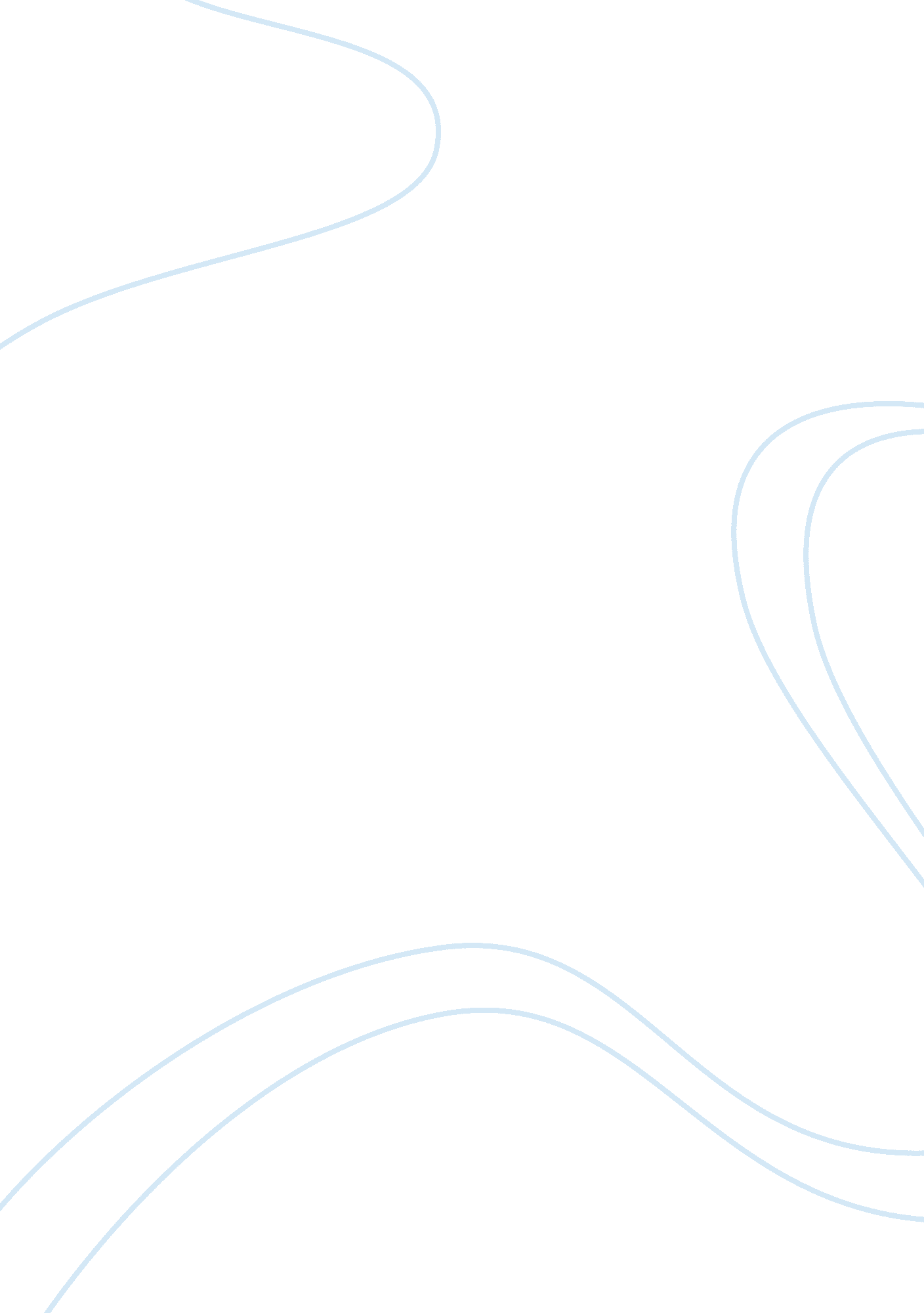 Part 2: order #1132399Literature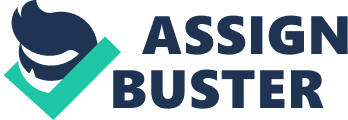 Reading Response Response The reason for the piece occurring at the stage is that many people could easily grace the place to see some artists perform. The period was associated with art and literature. Consequently, there was wide-spread obsession with theatrics. According to Tolstoy, the period was also characterized by underdevelopment (p. 39). The underdevelopment compelled people to seek for their favorite arts at an open public place instead of travelling to the artistes’ places. Technology was not embraced during the time. Therefore, it was hard for people to resort to electronic theatric presentations. The public places also provided enough space for many people including adults and children. 
Response 2 
Anna is a likeable character in the play because she is opportunistic in nature. Anna’s actions are timely and appropriate subject to her circumstances (Tolstoy 67). She cheats on Karenin because of credible personal reasons. Her betrayal of her husband should not be construed as irresponsibility. I sympathize with Anna because of the life style she is compelled to live in Russia. The norms in society are always subjective. Therefore, Anna is entitled to her right to pursue her freedom. The story reveals that she hurts none in the course of her maneuvers. Her brother’s misdeeds should not derail her from pursuing what she deems right. 
Response 3 
Anna is unjustly punished because change is inevitable. Although the period of the episode dictated that Anna obeys the societal norms, there was reason to break from tradition and clamor for change. The subjugation of women in society was not welcome by any women. The women rights were not recognized. Therefore, Anna was punished because of her gender and role in the clamor for the recognition of the women rights in the 19th Century era (Tolstoy 83). However, the aspect of promiscuity was never tolerable in the Russian society. Consequently, she was also punished because of her immoral behavior in society. Any decent society could prohibit promiscuity. 
Works Cited 
Tolstoy, L. Anna Karenina. Toronto, ON: Joe Books Inc. 2014. Internet. Retrieved from: 
http://digitalcampus. swank. com/apus/SDC/Watch. aspx? v= 478b8b3adc06407a871168e641fe8916 